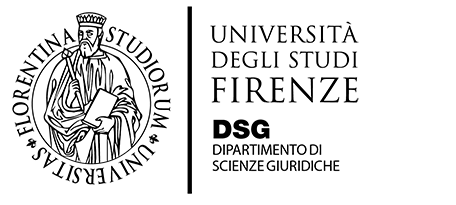 Dottorato di Ricerca in Scienze GiuridicheIndirizzo in Teoria e Storia del DirittoMercoledì 9 maggio 2018, ore 16.00Edificio D4 - Aula 1.02«Lo stato di necessità: tra diritto romano e modernità giuridica»Jean-François Gerkens (Université de Liège)Professore ordinario di diritto romano e di diritto comparatoDirettore della Revue Internationale des Droits de l’AntiquitéIntroducePatrizia GiuntiDirettore del Dipartimento di Scienze GiuridicheUniversità degli Studi di Firenze